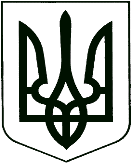 УКРАЇНАДАВИДКОВЕЦЬКА ЗАГАЛЬООСВІТНЯ ШКОЛА І-ІІІ СТУПЕНІВХМЕЛЬНИЦЬКОЇ МІСЬКОЇ РАДИ ХМЕЛЬНИЦЬКОЇ ОБЛАСТІНАКАЗ01.06.2023                                         Давидківці                                           №Про зарахування дітейдо закладу загальної середньої освітиВідповідно до частини другої ст. 9 Закону України «Про повну загальну середню освіту», наказу МОН України від 16.04.2018р. №367 «Про затвердження Порядку зарахування, відрахування та переведення учнів до державних та комунальних закладів освіти для здобуття повної загальної середньої освіти» та на підставі заяв батьків, медичних карток, копій свідоцтва про народження дітей.НАКАЗУЮ:1. Зарахувати до складу учнів 1-го класу:Демчишина Олександра АндрійовичаШвець Софію ОлегівнуШвець Аріну КостянтинівнуКапітанчук Аріну ЯрославівнуБіляєва Ростислава СергійовичаГриня Рустама ОлеговичаНестерука Ярослава ОлександровичаВаршавського Володимира ОлександровичаГребелю Богдана ОлексійовичаОстровську Ольгу Дем'янівнуГненюк Марію СергіївнуНетребу Ярослава МиколайовичаКрикливого Арсена ВолодимировичаРогозянську Вероніку Сергіївну2. Відповідальність за організацію виконання наказу покласти на заступникадиректора з навчально-виховної роботи Юрковського Павла Вікторовича.3. Контроль за виконанням наказу залишаю за собою.Директор школи 							 Оксана  КУЛИК